Scheda presentazione Progettoa.s. 2021/22DA COMPILARE SOLO PER LE ORE, se si utilizzano, AL DI FUORI DELLE 18(verranno retribuite solo ed esclusivamente le ore presenti nella seguente tabella e approvate)      Termoli,                                                                                                          Il referente del ProgettoADEMPIMENTI FINALI:Alla conclusione del Progetto il Docente referente dovràricordare agli studenti a fine corso di compilare il “Questionario di gradimento”, che verrà loro inviato a fine aprile tramite i Moduli di Google dalla docente che ricopre la Funzione Strumentale Area 1 – PTOF;compilare l’”Attestato di partecipazione” per ciascuno studente, attribuendo uno dei tre livelli previsti, inviarne una copia allo studente interessato e una alla Segreteria Didattica (entro la data comunicata tramite un’apposita circolare e comunque non oltre il 15 maggio);scrivere la relazione finale utilizzando la “Scheda relazione finale Progetto” con allegati i due file in PDF “Registro personale” (presenza alunni) e “Riepilogo lezioni”, entrambi scaricabili dal Registro elettronico, e inviare il tutto in Segreteria (entro la data comunicata tramite un’apposita circolare e comunque non oltre il 15 maggio);SOLO PER LE ORE RETRIBUITE: consegnare in Segreteria i fogli firme appositamente compilati e firmati dagli studenti ad ogni lezione, con gli orari di accesso e di uscita degli stessi (entro la data comunicata tramite un’apposita circolare e comunque non oltre il 15 maggio).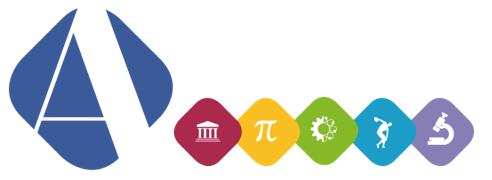 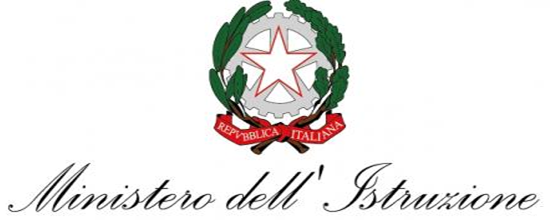 I.I.S.S. Alfano da TermoliDenominazione del Progetto: Denominazione del Progetto: Docente referente:Docente referente:Tipologia:Tipologia:Finalità formativa:Finalità formativa:Obiettivi:Obiettivi:Priorità di riferimento rispetto al Piano di Miglioramento (indicare le priorità inserite nel PdM):Priorità di riferimento rispetto al Piano di Miglioramento (indicare le priorità inserite nel PdM):Altri docenti coinvolti:Altri docenti coinvolti:Classi o numero alunni (specificare eventuale presenza di alunni con BES, DSA, H, non italofoni):[se il Progetto è aperto a tutti gli alunni della scuola, per cui non è prevedibile stabilirne il numero, utilizzare la dicitura “si renderanno note le adesioni” e comunicarlo tempestivamente in Segreteria]Classi o numero alunni (specificare eventuale presenza di alunni con BES, DSA, H, non italofoni):[se il Progetto è aperto a tutti gli alunni della scuola, per cui non è prevedibile stabilirne il numero, utilizzare la dicitura “si renderanno note le adesioni” e comunicarlo tempestivamente in Segreteria]Fasi del Progetto e attività previste(indicare chiaramente per ogni docente coinvolto l’attività da svolgere, con chi e quando si prevede venga svolta)Esempio:  1 – Inizio e rilevazione del livello di partenza degli studenti 2 – Fase 1 3 – Valutazione in itinere 4 – Fase 2 5 – Verifiche e valutazioni 6 – Monitoraggio finaleMetodologie:Metodologie:Strumenti: Strumenti: Miglioramento atteso:Miglioramento atteso:Durata: Durata: Costo personale docente e amministrativo(da compilare solo se prevista retribuzione)Costo personale docente e amministrativo(da compilare solo se prevista retribuzione)Costo personale docente e amministrativo(da compilare solo se prevista retribuzione)N. ore insegnamento docenti interni oreCosto orario lordo stato  euro 46,44Tot. costo ore insegnamento docenti internieuroN. ore non insegnamento docenti internioreCosto orario non insegnamento lordo statoeuro 23,22Tot. costo ore non insegnamento docenti internieuroTotale spesa docenti interni (insegnamento e non insegnamento)euroN. ore insegnamento uno o più docentioreCosto orario lordo statoeuroTotale spesa assistenti amministrativieuroCosto totale del ProgettoeuroEventuali sponsor esterni: